嘉義縣103年度配合推展家庭教育實施計畫「為『愛』-找到『新』的幸福」家庭教育成長班 活動照片6月22日(日) 福樂國小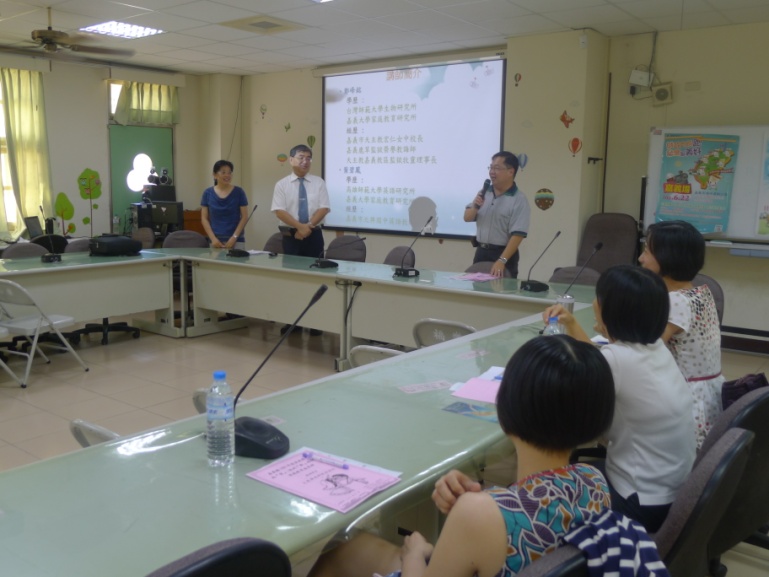 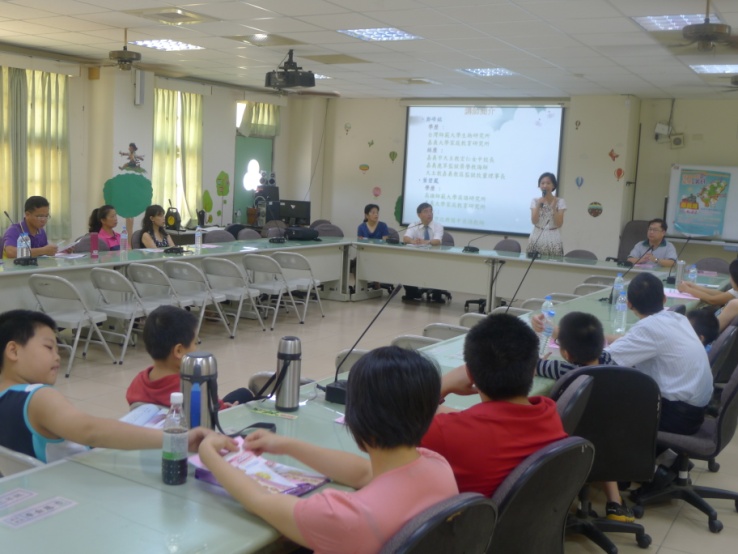 福樂國小校長為本次活動開場致詞、介紹講師中心主任致詞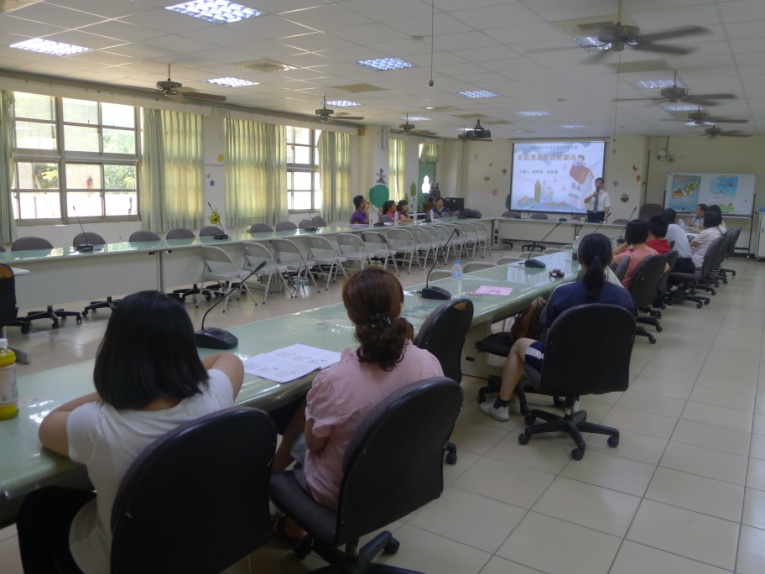 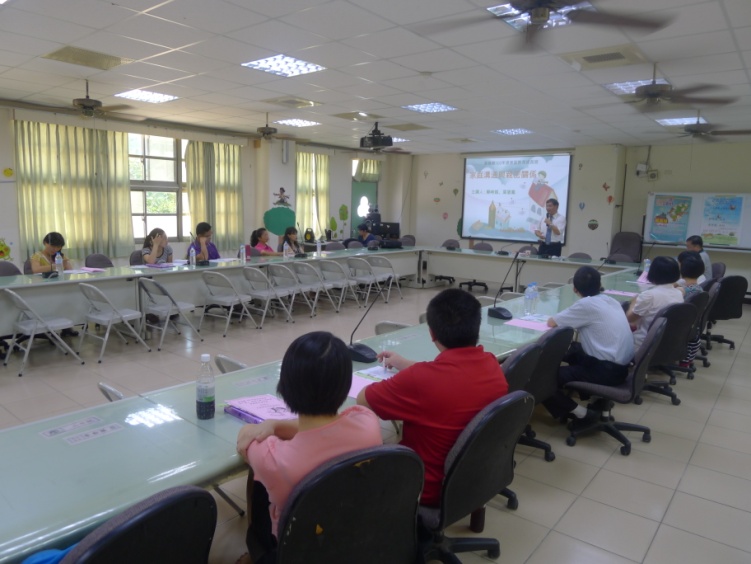 講師開始講授課程，並分享自身經驗講師開始講授課程，並分享自身經驗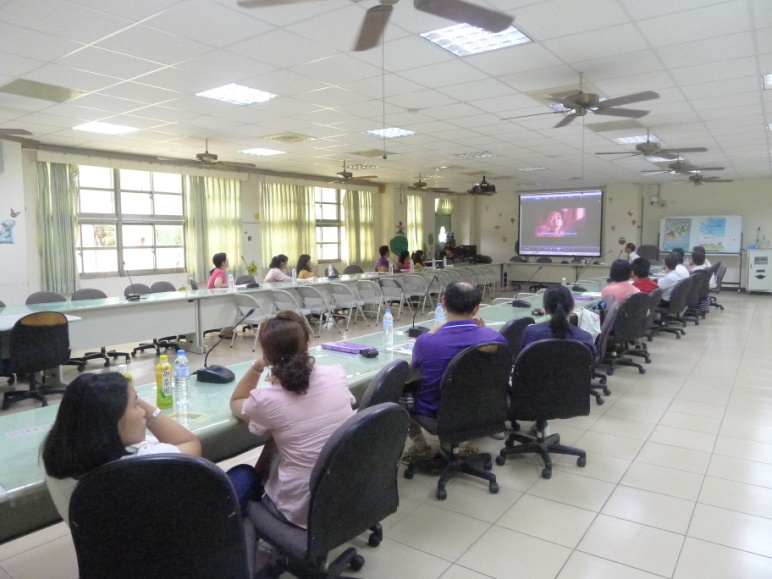 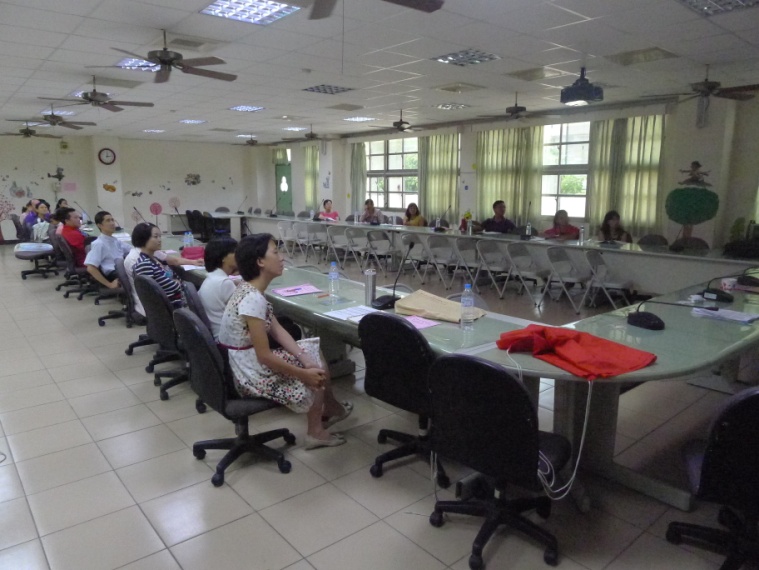 講師藉由影片來述說家庭成員間溝通的重要性家長們專注的聆聽課程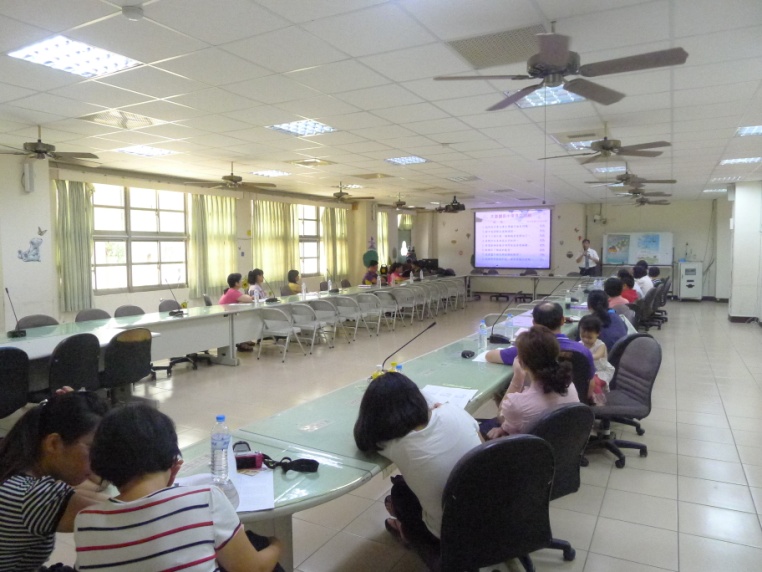 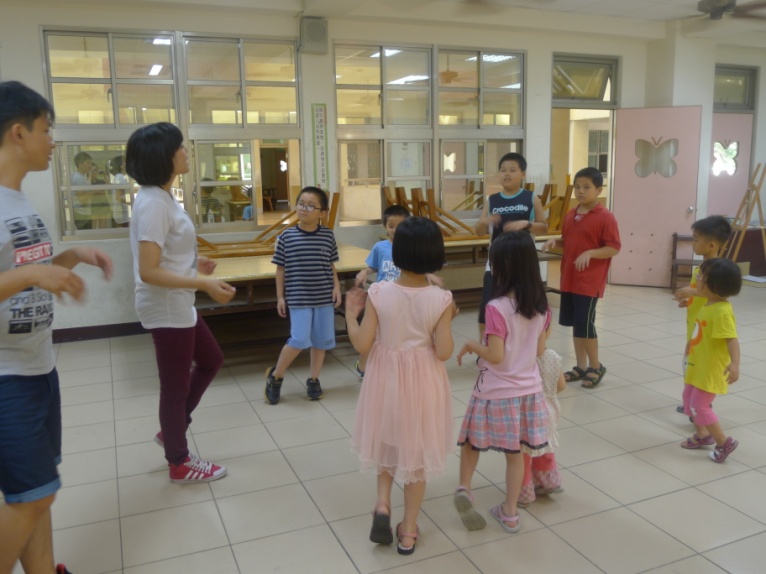 講師以幽默風趣的講授方式吸引家長們用心聆聽講師帶領小朋友們暖身，避免受傷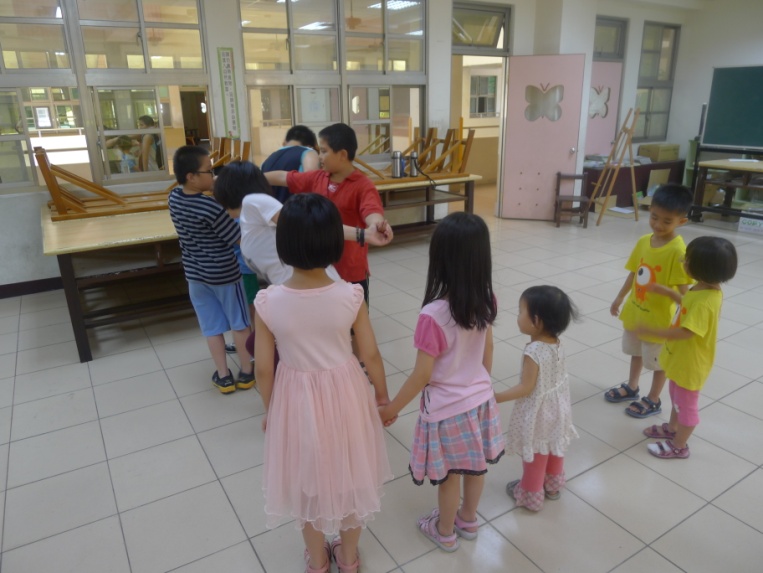 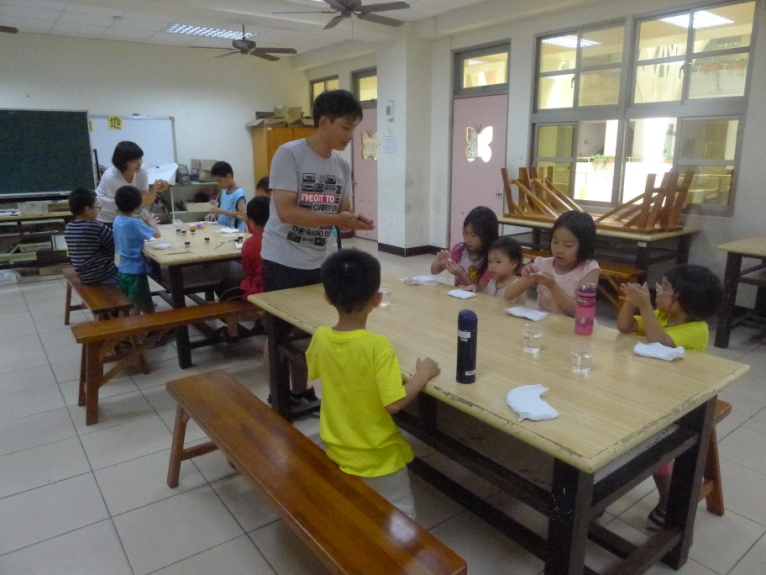 講師帶小朋友進行團康活動講師帶領孩子製作手做品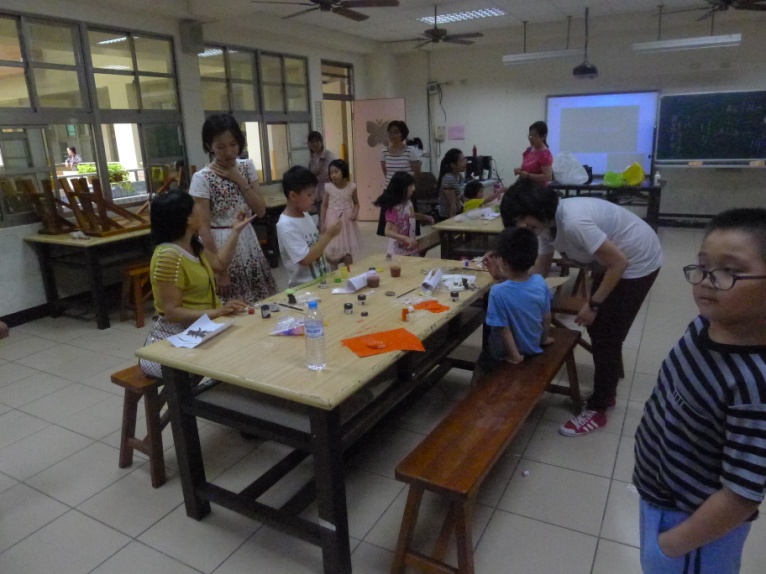 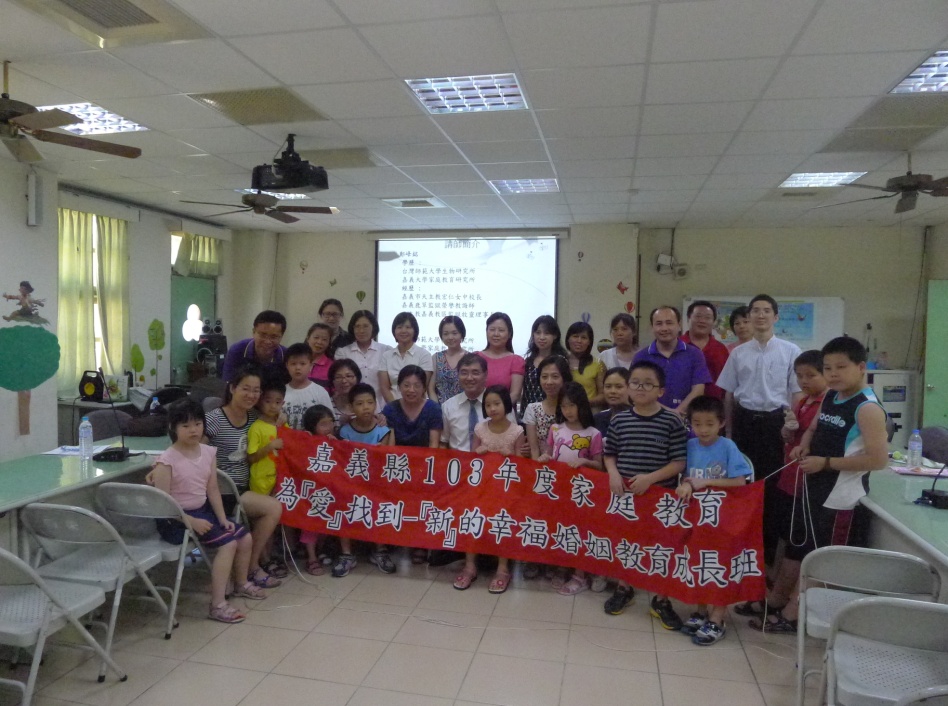 夫妻班休息時間，家長們來欣賞孩子們的創作活動成員全體大合照